TUGAS TRANSLATE “ACHIEVEMENT”Disusun untuk Memenuhi Salah Satu Tugas Program Pembinaan Mahasiswa Baru Tahun Akademik 2013-2014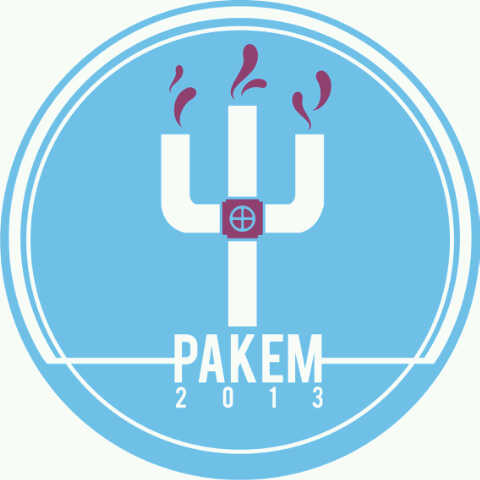 Anggota Kelompok:Nama Lengkap			(NPM)Nama Lengkap			(NPM)Nama Lengkap			(NPM)Nama Lengkap			(NPM)Nama Lengkap			(NPM)Nama Lengkap			(NPM)Nama Lengkap			(NPM)Nama Lengkap			(NPM)Nama Lengkap			(NPM)Nama Lengkap			(NPM)Nama Lengkap			(NPM)Nama Lengkap			(NPM)Nama Lengkap			(NPM)Nama Lengkap			(NPM)Nama Lengkap			(NPM)Nama Lengkap			(NPM)Nama Lengkap			(NPM)Nama Lengkap			(NPM)FAKULTAS PSIKOLOGIUNIVERSITAS ISLAM BANDUNG2013Ketentuan Tugas Translate:Tugas diketik dengan format:Cover*Hasil translateLembar kosongDibuat dalam bentuk hard copy dan dikumpulkan di hari ke-2 PPMB (Rabu, 28 Agustus 2013)Bahan translate diberikan oleh fasilitator masing-masingFormat:Ukuran kertas F4 (21,5cm x 33cm)Tulisan Times New Roman, ukuran 12Spasi 1,5Margin: Top 4cm, Left 4cm, Down 3cm, Right 3cmCantumkan halamanTidak perlu dijilid, dihekter samping 2 hekter. Di akhir halaman laporan gunakan selembar kertas ukuran F4 kosong